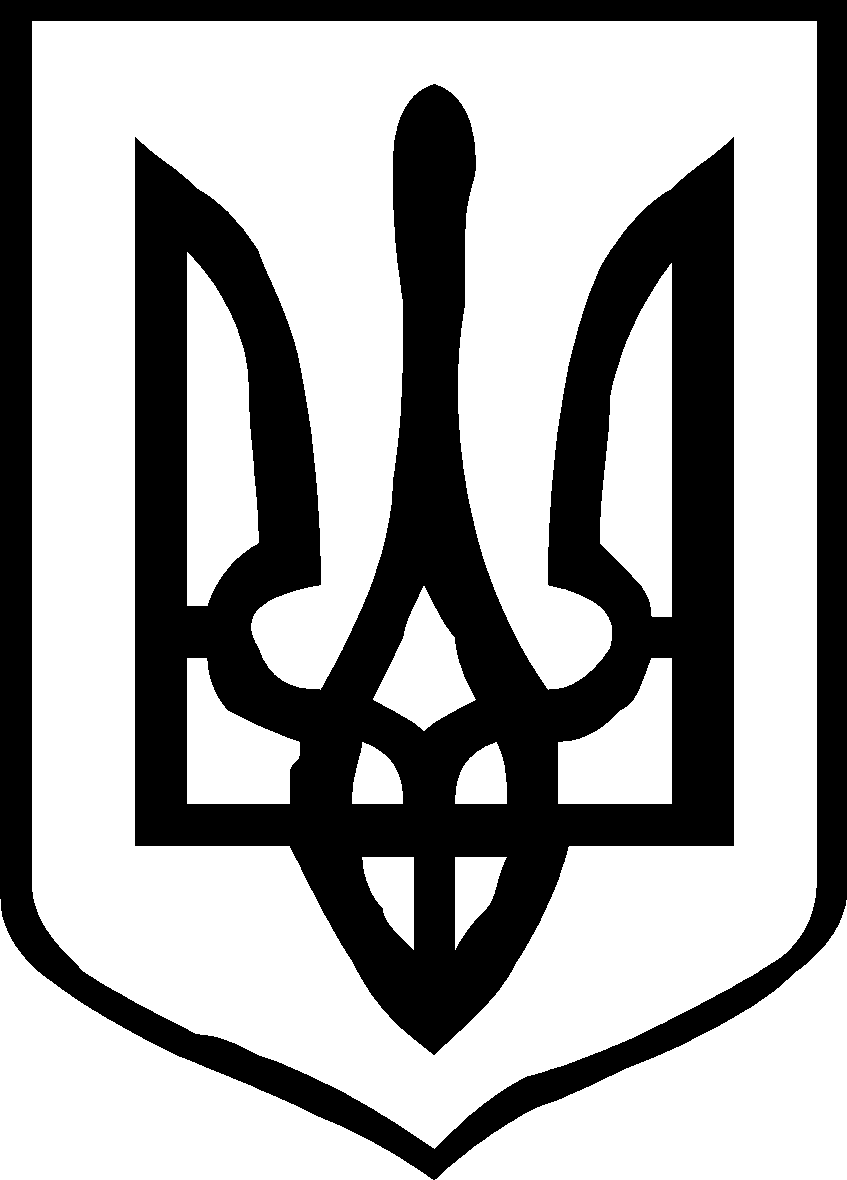 проєктУКРАЇНАКОЛОМИЙСЬКА МІСЬКА РАДАВиконавчий комітетР І Ш Е Н Н Явід _________________	                  м. Коломия		                            №______Відповідно до постанови Кабінету Міністрів України від 13 березня 2022 р. № 269 «Про внесення змін до Порядку оформлення і видачі довідки про взяття на облік внутрішньо переміщеної особи», на період дії воєнного стану, введеного Указом Президента України від 24 лютого 2022 р. № 64 “Про введення воєнного стану в Україні”, керуючись Законом України «Про місцеве самоврядування в Україні», виконавчий комітет міської радив и р і ш и в :Уповноважити на прийняття рішення та видачу довідки внутрішньо переміщеній особі і реєстрацію заяви з формуванням електронної справи з використанням інформаційних систем Мінсоцполітики для включення інформації про внутрішньо переміщену особу до Єдиної інформаційної бази даних про внутрішньо переміщених осіб наступних посадових осіб управління «Центр надання адміністративних послуг» міської ради: Виноградову Вікторію Олегівну – заступника начальника управління «Центр надання адміністративних послуг» міської ради;Вишиванюк Ольгу Василівну – адміністратора управління «Центр надання адміністративних послуг» міської ради;Візнюк Галину Романівну – адміністратора управління «Центр надання адміністративних послуг» міської ради;Войтович Інну Юріївну – адміністратора управління «Центр надання адміністративних послуг» міської ради;Григорук Анастасію Володимирівну – адміністратора управління «Центр надання адміністративних послуг» міської ради;Григорчук Наталію Іванівну – адміністратора управління «Центр надання адміністративних послуг» міської ради;Калин Іванну Миронівну – адміністратора управління «Центр надання адміністративних послуг» міської ради;Кобринович Галину Миронівну – адміністратора управління «Центр надання адміністративних послуг» міської ради;Крамаренко Мирославу Андріївну – адміністратора управління «Центр надання адміністративних послуг» міської ради;Лукачик Світлану Леонідівну – адміністратора управління «Центр надання адміністративних послуг» міської ради;Милитчук Людмилу Іванівну – адміністратора управління «Центр надання адміністративних послуг» міської ради;Охрима Віталія Ігоровича – адміністратора управління «Центр надання адміністративних послуг» міської ради;Палійчук Юлію Петрівну – адміністратора управління «Центр надання адміністративних послуг» міської ради;Підлісну Тамару Василівну – адміністратора управління «Центр надання адміністративних послуг» міської ради;Рутковську Оксану Миколаївну – адміністратора управління «Центр надання адміністративних послуг» міської ради;Сопилюк Тетяну Василівну – адміністратора управління «Центр надання адміністративних послуг» міської ради;Тимошек Уляну Степанівну – адміністратора управління «Центр надання адміністративних послуг» міської ради;Шпильову Лілію Володимирівну – адміністратора управління «Центр надання адміністративних послуг» міської ради.2. Встановити, що підпис уповноважених осіб, визначених у пункті 1 рішення на довідках внутрішньо переміщеним особам скріплюється гербовою печаткою управління «Центр надання адміністративних послуг» міської ради.3. Контроль за виконанням рішення покласти на керуючого справами виконавчого комітету Тараса КУХТАРА.Міський голова                                                       Богдан СТАНІСЛАВСЬКИЙ Про уповноваження осіб управління «Центр надання адміністративних послуг» міської ради на прийняття рішення та видачу довідки внутрішньо переміщеній особі 